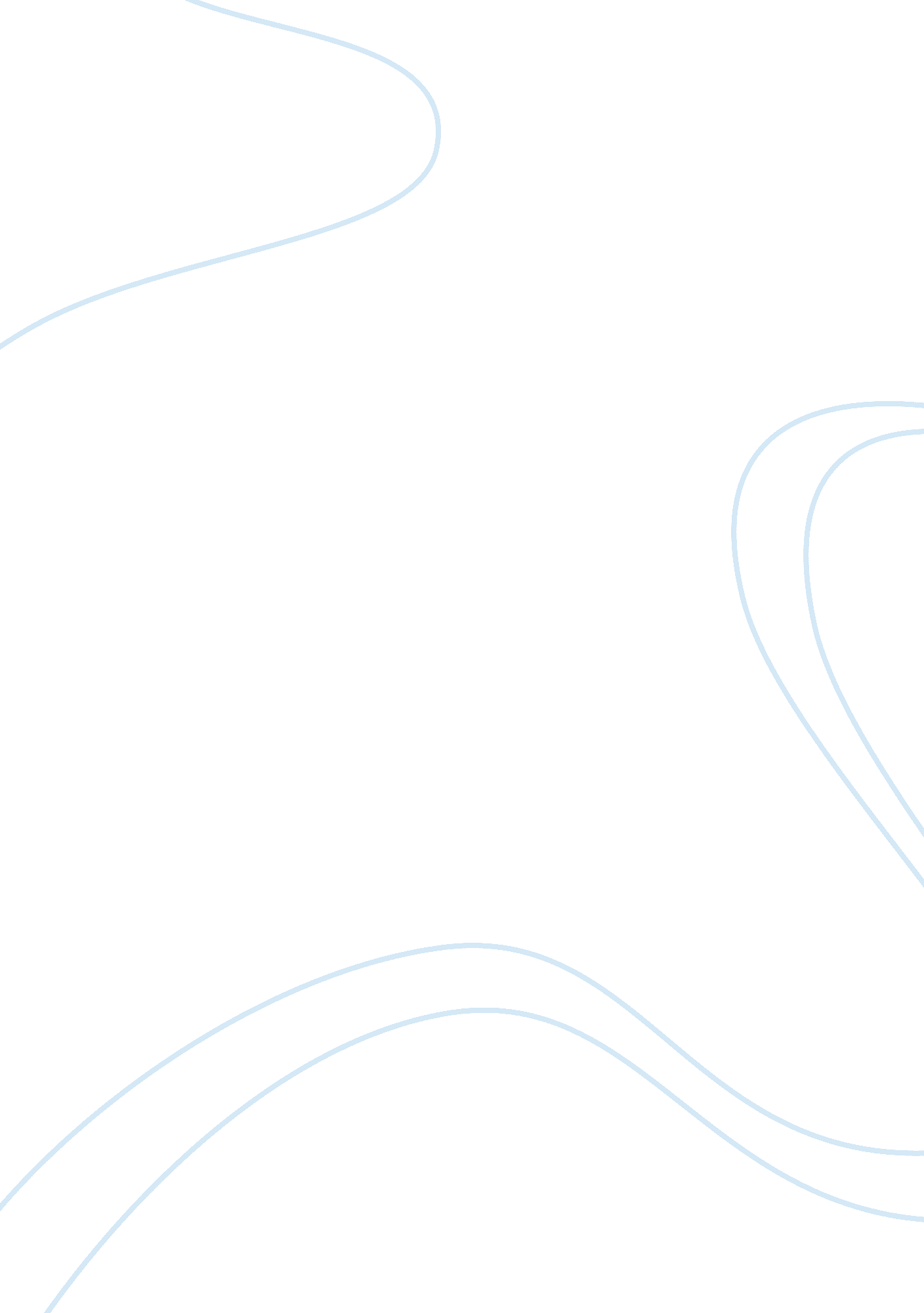 Cgs 2100 exam1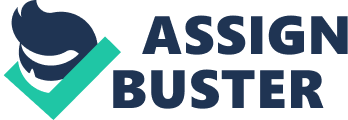 nanotechnologythe study of incredibly small computing devices built at the molecular level, is one field that is expanding and offers great potential but requires computer literacy. computer forensicsthe application of computer systems and techniques to gather potential legal evidence; a law enforcement specialty used to fight high-tech crimeaffective computinga type of computing that relates to emotion or deliberately tries to influence emotion. computer literatebeing familiar enough with computers that you understand their capabilities and limitations and know how to use them. spamunwanted or junk e-mailbluetooth technologya type of wireless technology that uses radio waves to transmit date over short distances. often used to connect peripherals such as printers and keyboards to computers or headsets to cell phones. digital homea home that has a computer and other digital devices that are all connected to a home network. information technology(IT) the set of techniques used in processing and retrieving information. digital dividethe discrepancy between those who have access to the opportunities and knowledge computers and internet offer and those who don't. offshoringthe process of sending jobs formerly performed in the U. S to other countries. data miningthe process by which great amounts of data are analyzed and investigated to spot significant patterns or trends within the data that would otherwise not be obvious. nanosciencethe study of molecules and nanostructures whose size range from 1 to 100 nanometerspatient simulatora computer-controlled mannequin that stimulates human body functions and reactions. patient simulators are used in training doctors, nurses, and emergency services personnel by stimulating dangerous situations that would put live patients at risk. public domainthe status of software (or other created works) that are not protected by copyright. radio frequency identification tagsa tag that looks like a sticker or label, is attached to a batch of merchandise, and contains a microship that holds a unique sequence of numbers used to identify the product to which it is attached. softwarethe set of computer programs or instructions that tells the computer what to do and enables it to perform different tasks. Which is NOT a current use of computers in the military? Using RFID tags to avert potential crises like E. coli epidemicsArtists interface with technology often, but cannot yetuse computers to generate images that respond to the environment. People who do not read emotion easily in others hope for new progress in the field ofaffective computingA 
necessary ingredient for a digital home is anetwork. Automotive technology requires an understanding of computers torun sensors and CPU diagnostics for a vehicle's many computerized subsystems. A a. a PSS. 
device that tracks movement isan RFID tagComputer forensics uses computer systems and technology togather potential legal evidenceIT is the abbreviation forinformation technologyWhich allows retailers to respond to consumer buying patterns? Data miningRobotic surgery devices help physicians becausethey make incisions that are more accurateResearchers believe that microchips may one day restore sight to the blindtrueAnyone can become computer literate—no matter what their degree of technical expertise. trueSupercomputers can accurately forecast tornadoes within minutes. falseMany modern museums offer WiFi networks and multimedia downloads to their patrons 
to enrich their experience. trueCriminal investigators may find evidence on a computer, but that evidence cannot be used 
in court. falseCPU(central processing unit) the part of the system unit of a computer that is responsible for data processing (brains of the computer). largest and most important chip in the computer. controls all the functions performed by the computer's other components and process all the commands issued to it by software instructions. DVI(digital video interface) video interface technology that newer LCD monitors, as well as other multimedia devices such as television, DVD players, and projectors, use to connect to a PC. ergonomicshow a user sets up his or her computer and other equipment to minimize risk of injury or discomfortexternal hard drivean internal hard drive that is enclosed in a protective case to make it portable; the drive is connected to the computer with a data transfer cable and is often used to back up data. FireWirean interface port that transfers data at 400 Mbps. inkjet printera nonimpact printer that sprays tiny drops of ink onto paperlaser printera nonimpact printer known for quick and quiet production and high quality printouts. LCD(liquid crystal display) the technology used in flat-panel computer monitors. microphone(mic) a device that allows you to capture sound waves, such as those created by your voice, and transfer them to digital format in your computer. monitor(display screen) a common output device that displays text, graphics, and video as soft copies (copies hat can be seen only on a screen)mousea hardware device used to enter user responses and commands into a computer. notebooka small, compact portable computer. optical mousea mouse that uses an internal sensor or laser to control the mouses movement. the sensor sends signals to the computer, telling it where to move the pointer on the screen. QWERTY keyboarda keyboard that is distinguished by the first six letters on the top left row of alphabetic keys on the keyboard. RAM(random access memory) the computer temporary storage space or short-term memory, it is located in a set of chips on the systems unit's motherboard and its capacity is measured in megabytes or gigabytes. ROM(read-only memory) a set of memory chips, located on the motherboard, which stores data and instructions that cannot be changed or erased; it holds all the instructions the computer needs to start up. speakersan output device for sound. SSD(solid state drive) a drive that uses the same kind of memory that a flash drive use, but can reach date in only a tenth of the time a flash drive requires. system unitthe metal or plastic case that holds all the physical parts of the computer together, including the computers processor (brain), memory, and the many circuit boards that help the computer function. USB(universal serial bus) a port that connect a wide variety of peripheral devices to the computer, including keyboards, printers, mice, smartphones, PDAs, flash drives, and digital cameras. webcama small camera that sits on top of a computer monitor (connected to the computer by a cable) or is built into a notebook computer and is usually used to transfer live video. What controls the way in which your computer system functions? operating systemWhich is the most common type of monitor? LCD monitorWhat enables your computer to connect with other computers? network interface cardWhich is NOT another name for a flash drive? ZipTo add additional ports to your computer, what do you need? an expansion cardWhich holds the instructions the computer needs to start up? ROMWhich is TRUE about mainframe computers? They support hundreds of users simultaneouslyWhich is important to consider when buying a printer? duty cycle, resolution, cost of consumablesWhich are storage devicesexternal hard drive, DVD, flash memory card. What lets you transfer digital data between your computer and devices such as digital cameras? flash memory cardThe CPU clock speed determines the performance of the CPU. falseThe hard drive is an example of a nonvolatile storage device. trueErgonomics is important only with desktop computers, not mobile devices. falseFor printing photos, printing at 1, 200 dpi is sufficient. falseSome mice include wireless USB receivers that contain flash memory to store your files. trueblogs (weblogs)a website that has aimed to share articles, personal writingbookmarksa feature in some browsers that places a marker of a web site's URL in an easily retrievable list. (favorites in microsoft internet)broadbanda high speed internet connection such as cable, satellite, or digital subscriber line (DSL)DSL(digital subscriber line) a type of connection that uses telephone lines to connect to the internet and that allows both phone and data transmission to share the same line. fiber-optic service (FiOS)internet access that is enabled by transmitting data at the speed of light through glass or plastic fibershyperlinka type of specially coded text that, when clicked, enables a user to jump from one location, or web page, to another within a web site or to another web site altogetherinstant messaging (IM)a program that enables user to communicate online in real time with others who are also online. keyword1. specific word a user wishes to query (or look for) in an internet search, 2. a specific word that has a predefined meaning in a particular programming language. podcasta clip of audio or video content that is broadcast over the internet using compressed audio or video files in formats such as MP3search enginea set of programs that searches the web for specific words (or keywords) you wish to query and then returns a list of the web sites on which those keywords were found. social bookmarkinga keyword or term that the internet users assign to a web resource such as a web page digital image, or video. social networkinga means by which people use the internet to communicate and share inform among their immediate friends, and meet and connect with others through common interests, experiences, and friends. tagusually used in a blog to categorize something. Uniform Resource Locators (URLs)a web site's unique address; microsoft. comWeb 2. 0web-based tools and services that emphasize online collaborations and sharing among users. Web browsersoftware installed on a computer system that allows individuals to locate, view, and navigate the web. WiFi(wireless fidelity) the 802. 11 standard for wireless data transmissions established by the institute of electrical and electronics engineers. wikia type of website that allows anyone visiting the website to change its content by adding, removing, or editing the content. example: wikipediaWhich is NOT true about the Internet? It was developed as a method for linking research documents. What do you need to read, send, and organize e-mail from any computer? A Web-based e-mail accountWhich are an example of social networking? IM, blogging, listservIn which way is a blog different from a wiki? blogs are written by a single authorWhich is true about plug-ins? Plug-ins can present security risksWhat feature is a list of pages you've visited within a Web site? Breadcrumb trailWhich is part of a search engine? spider, index program, search engine softwareWhen using the Internet for research, youshould evaluate sites for bias and relevance. Which connection type provides the fastest data transmission? fiber-opticWhat current program funds the research and development of cutting-edge networking and wireless technologies? Large scale networkingThe information in e-mail is no more private than a postcard. trueConsumers buy books, movie tickets, and games more often online than in retail stores. trueThe VeriSign seal on a Web site guarantees that the Web site is secure. falseEach time you connect to the Internet, your computer is assigned the same IP address. falseInternet connection speeds vary by neighborhood, sometimes exceeding advertised ratestrueapplication softwarethe set of programs that run on a computer to help a user carry out task such as word processing, sending e-mails, balancing a budget, creating presentations, editing photos, taking an online course, and playing games. beta version... freewareany copyright software that can be used for freeillustration software... image editing software(photo editing software) programs for editing photographs and other imagesintegrated helpdocumentation for a software product that is built directly into the softwareintegrated software appa single software program that incorporates the most commonly used of many productivity software programs. productivity softwareprograms that enable a user to perform various tasks generally required in home, school, and business. examples: word processing, spreadsheet, presentation, personal info management, and database programs. sharewaresoftware that enables users to " test" the software by running it for a limited time free of chargesoftware piracyviolating a software license agreement by copying an application onto more computers than the license agreement permits. software suitea collection of software programs that have been bundled together as a package. spreadsheetan application program such as Microsoft excel or lotus 1-2-3 that enables a user to do calculations and numerical analyses easily. system requirementsthe set of minimum storage, memory capacity, and processing standards recommended by the software manufacturer to ensure proper operation of a software application. system softwarethe set of programs that enables a computer's hardware devices and application software to work together; it includes the operating system and utility programs. templatesa form included in many productivity application that provides the basic structure for a particular kind of document, spreadsheet, or presentation. Web-based applicationsa program that is hosted on a web site and does not require installation on the computerwizardsa step-by-step guide that walks a user through the necessary steps to complete a complicated task. word processingThe creation, input, editing, and production of documents and texts by means of computer systems. The minimum set of recommended standards for a program is known as thesystem requirementsSoftware that is freely distributed but comes with conditions issharewareWhat type of software enables you to easily perform calculations and numerical analyses? spreadsheetWhich is NOT an advantage of using a software suite? The programs integrate easily with programs from other software suites. The two primary types of software used with a computer areapplication software and system software. What kind of software is responsible for back office operations such as billing and inventory? Enterprise resource planningWhich of the following is true about open source software? The program can be changed and freely distributedAn 
example of free image editing software isPicasa. Which program incorporates a Wiki system and is good for collaboration? OneNoteWhat is another name for Software as a Service (SaaS)? web-based applicationA macro is a small program that groups a series of commands so that they run as a single command. trueWhen you need help with software, you should use the program's help features or manufacturer FAQs, not online help like podcasts or YouTube videosfalseSystem software includes the operating system and utility programs. trueAn integrated software application is a group of programs bundled as a packagefalseTo remove a program you no longer want, it's better to delete it than uninstall itfalseDisk Defragmentera utility that regroups related pieces of files on the hard drive, enabling faster retrieval of the data. Error-checkinga windows utility that checks for the lost files and fragments as well as physical errors on a hard drive. file compressiona program that takes out redundancies in a file to reduce the files size. file managementthe process by which humans or computer software provide organizational structure to a computer's contents. filesa collection of related pieces of info stored together for easy reference; in database terminology, a file or table is a group of related records. foldersa collection of files stored on a computerLinuxan open source operating system based on UNIX. because of the stable nature of this operating system, it is often used on web servers. Mac OSthe first commercially available operating system to incorporate a graphical user interface (GUI) with user friendly point and a click technologyplatformthe combination of a computer's operating system and processor. the 2 most common platform types are PC and the Apple Macintoshsystem filesany of the main files of an operating system. system softwarethe set of programs that enables a computer's hardware device and application software to work togetherTask Managera windows utility that shows programs currently running and permits you to exit nonresponsive programs when you click end taskTask Schedulera windows utility that enables you to schedule tasks to run automatically at predetermined times with no interaction necessary on your part. tracksa concentric circle that serves as a storage area on a hard drive platter. utility programsa small program that preforms many of the general housekeeping tasks for the computer, such as system maintenance and file compressionWindowsan operating system by Microsoft that incorporates a user-friendly, graphical interface. windows explorerthe main tool for finding, viewing, and managing the contents of your computer by showing the location and contents of every drive, folder, and file. window 7Microsoft operating system that builds upon the security and user interface upgrades that the windows vista release provided, and gives users with touch-screeen monitors the ability to use touch commands to scroll, resize windows, pan, and zoom. Which is not an example of a smartphone operating system? snow leopardWhich OS does not have a user interface that incorporates point-and-click technology? MS-DOSWhich is the correct order of the boot process? Activate BIOS, conduct POST, load OS into RAM, check settingsYou can determine the location of a file by itspathWhich is not a function of the operating system? Carefully shutting the system down when RAM limits have been reachedThe term that defines excessive swapping of files between RAM and virtual memory is: thrashingWhich term describes the pictures that represent an object such as a software application or a folder? iconWhich statement about using APIs is not true? APIs make it possible to close non-responding software and restart the computerWhich utility eliminates the inefficiencies of the computer hard drive? Disk DefragmenterWhich utility is not a system tools utility? File CompressionOnly personal computers need some form of operating system softwarefalseSymbian OS is a common OS for netbooksfalseThe type of processor helps to determine which OS a computer uses. truePaging is the process of optimizing RAM storage by borrowing hard drive spacefalseWindows 7 includes a compatibility feature that allows you to run software that is not compatible with Windows 7true ONCGS 2100 EXAM1 SPECIFICALLY FOR YOUFOR ONLY$13. 90/PAGEOrder NowTags: Digital Camera Smartphone WiFi 